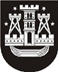 KLAIPĖDOS MIESTO SAVIVALDYBĖS TARYBASPRENDIMASDĖL KLAIPĖDOS MIESTO SAVIVALDYBĖS TURTO INVESTAVIMO, DIDINANT VIEŠOSIOS ĮSTAIGOS KLAIPĖDOS KRAŠTO BURIAVIMO SPORTO MOKYKLOS „ŽIEMYS“ DALININKų KAPITALĄ2022 m. balandžio 28 d. Nr. T2-120KlaipėdaVadovaudamasi Lietuvos Respublikos vietos savivaldos įstatymo 16 straipsnio 2 dalies 26 punktu, Lietuvos Respublikos valstybės ir savivaldybių turto valdymo, naudojimo ir disponavimo juo įstatymo 22 straipsnio 1 dalies 2 punktu ir 2 dalies 5, 7 ir 9 punktais, Lietuvos Respublikos viešųjų įstaigų įstatymo 13 straipsnio 3, 6 dalimis ir įgyvendindama Sprendimo investuoti valstybės ir savivaldybių turtą priėmimo tvarkos aprašo, patvirtinto Lietuvos Respublikos Vyriausybės . liepos 4 d. nutarimu Nr. 758 „Dėl Sprendimo investuoti valstybės ir savivaldybių turtą priėmimo tvarkos aprašo patvirtinimo“, nuostatas, Klaipėdos miesto savivaldybės taryba nusprendžia:1. Perduoti Klaipėdos miesto savivaldybei nuosavybės teise priklausantį finansinį turtą – 10 000,00 Eur savivaldybės, kaip dalininkės, įnašą viešajai įstaigai Klaipėdos krašto buriavimo sporto mokyklai „Žiemys“, didinant šios viešosios įstaigos dalininko kapitalą.2. Skelbti šį sprendimą Klaipėdos miesto savivaldybės interneto svetainėje.Savivaldybės mero pavaduotojasArūnas Barbšys